TeachersFirstly, we would like to express our thanks for the support you have offered your athletes so far, I am sure they value this very much. We hope that your school/college is excited and proud to have such high performing athletes in your institution. England Lacrosse Talent Pathway Athletes are required to attend Academy training sessions on top of their school and club commitments. There will also be lots of self-led training too! These sessions may take place before and after school, and in holiday times.We recognise that we are asking for a high level of commitment from our athletes in the Talent Pathway, but if they are serious about realising their ambitions, then this will be crucial to success. Encouraging and supporting athletes to work towards their goals can open up a vast amount of opportunities to them; representing their country at a sport they love, access to top coaches and sports science specialists, travelling the world and learning valuable life skills. The commitment level required between the different stages of the Talent Pathway varies significantly. If you have a moment, sit down and ask your athlete/s about their weekly training and match commitments. This will encourage good, open communication and hopefully enable them to come to you with any problems they may have in the future, particularly with managing time and heavy workloads. FRIENDS Encourage athletes to help their non-sporting friends to understand their lacrosse commitments and to share their goals with them. Friends are usually very excited and proud, but sometimes find it difficult to understand when a player can’t drop everything for a party or a social event when it doesn’t work with their lacrosse commitments. Setting expectations ahead of time helps. Young players tend to avoid answering when they feel they are letting someone down, but in the long run this is often far worse than responding with a ‘no’ ahead of time. This can cause a young athlete unnecessary worry and concern. You can help to ease this by encouraging the athlete to maintain good and open communication with yourself and their peers. IDENTIFYING POTENTIAL If you have other athletes at your school who you believe have the potential to be a part of the Talent Pathway, please get in contact with Head Office, who will be able to advise you of the next available assessment date. FEEDBACK AND COMPLAINTSEngland Lacrosse are constantly evolving and developing our programmes and systems in the quest to reach our goal of becoming World Champions. We welcome any feedback you may have, which could help us to improve the way in which we operate. Equally, if you have any complaints or please email talent@englandlacrosse.co.uk or call the Head office on 0161 974 7757.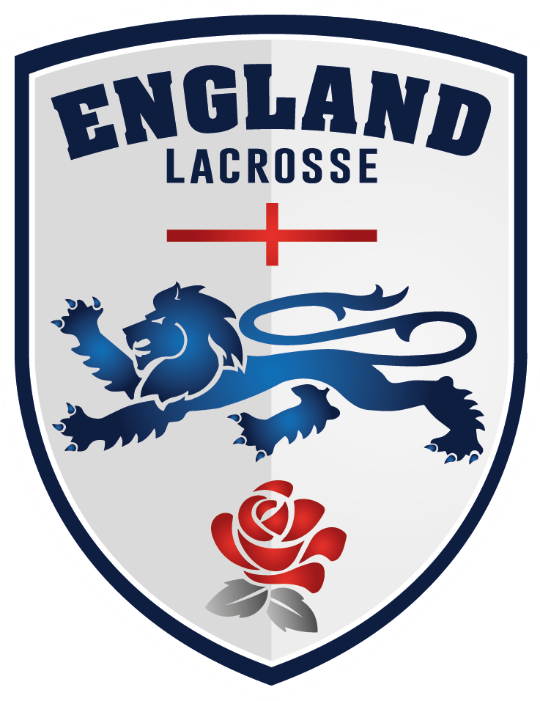 This section provides advice and guidance for teacher to support athletes to maximise their learning to perform. 